[ProjectName][ProjectDescription]Customer Signoff:Notes:Delivery Project Start Date[ProjectStartDate]Project Due Date[ProjectDueDate]Project Number[ProjectNumber]Purchase Order[ClientPurchaseOrder]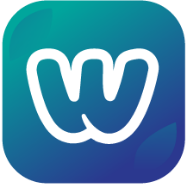 [ClientName][ClientAddress1][ClientAddress2][ClientCity] [ClientState] [ClientPostcode][ClientABN][ProjectContactName]Project Start Date[ProjectStartDate]Project Due Date[ProjectDueDate]Project Number[ProjectNumber]Purchase Order[ClientPurchaseOrder][BusinessLegalName][BusinessAddress][BusinessTaxNumber]Product Product Product QuantityDelivered[ProductSKU] [ProductName][ProductDescription][ProductQuantity]NamePositionDateSignature